Guía para la casa del libro “La Abuela de Florencio mes de JunioAMBITO: COMUNICACIÓN INTEGRALNUCLEO: LENGUAJE VERBAL.Objetivo de Aprendizaje: N°6 Comprender contenidos explícitos de textos literario y no literario.Cuento: “La Abuela de FlorencioQueridos Padres y apoderados:   Esta guía es para que la desarrollen después de la lectura del libro, ustedes le escriben las respuestas de algunas preguntas (no le hagan la tarea)1.- ¿Quién era Florencio?   Un perro                                               Un niño                                            Un avión2.- ¿Que tomaba Florencio en la taza?  Leche                                                      agua                                           bebida3.- ¿Al recordar a su abuelita a Florencio que se paralizaba?  (Recuerden que paralizar el corazón representa una emoción, un sentimiento)4.- ¿Dónde crees tú que esta la abuelita de Florencio?5.- Dibuja lo que más te gusto del cuento.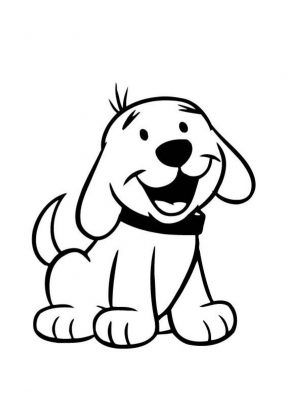 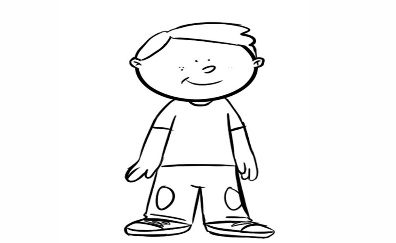 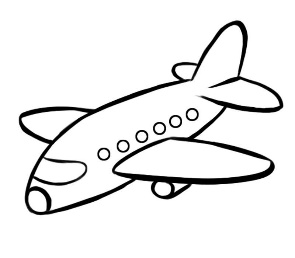 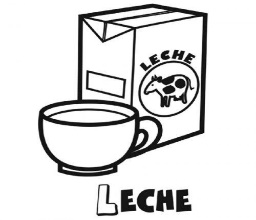 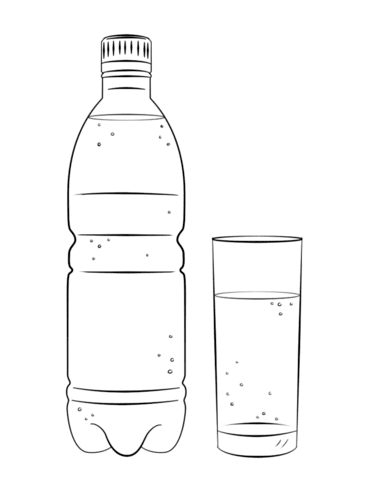 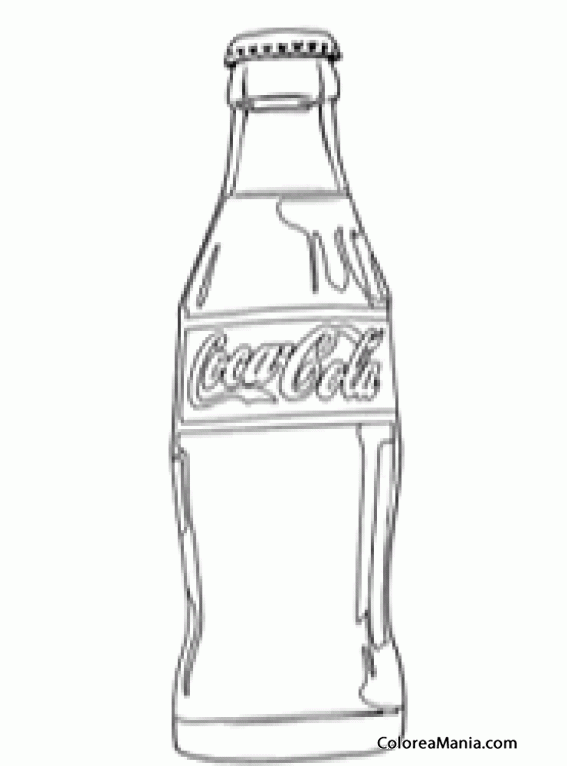 